Zadanie 1.  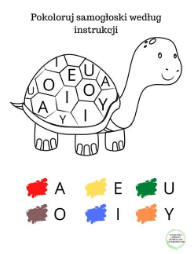 